Muster-Gefährdungsbeurteilung Chemieunterricht an WaldorfschulenKlassenstufe: 		10. KlasseTitel des Versuchs: 	Salzspaltung (2.9)Literatur:			Lehrbuch der phänomenologischen Chemie, Band 2, Seite 39Gefahrenstufe                  	Versuchstyp   Lehrer             SchülerGefahrstoffe (Ausgangsstoffe, mögliche Zwischenprodukte, Endprodukte)Andere Stoffe:Beschreibung der DurchführungIn einen 250 ml Erlenmeyerkolben gibt man wenig Calciumnitrat (1 Spatellöffel). Den Erlenmeyerkolben verschließt man mit einem einfach durchbohrten Siliconstopfen mit einem gebogenen Glasröhrchen (man kann auch mit einer Schliffausführung arbeiten) und verbindet dieses mit einer leeren Gaswaschflasche. Von dieser führt ein Schlauch in den Abzug, bzw. die ganze Apparatur steht im Abzug. Nun wird der Erlenmeyerkolben scharf erhitzt. Das Erhitzen setzt man so lange fort, bis die Bildung nitroser Gase schwächer wird. In der Gaswaschflasche löst man die Gase in wenig Wasser auf. Den Rückstand im Erlenmeyerkolben versetzt man nach der vollständigen Entfernung der nitrosen Gase über den Abzug und dem Erkalten mit wenig Wasser, schüttelt kräftig durch und filtriert durch ein Faltenfilter. Das Filtrat wird auf zwei Reagenzgläser verteilt.In einem Reagenzglas wird etwas Calciumnitrat in Leitungswasser gelöst und mit Universalindikatorlösung versetzt. Ein Reagenzglas mit dem Filtrat des Rückstandes versetzt man in einem zweiten Reagenzglas ebenfalls mit Universalindikator, die gelösten Gase in einem dritten Reagenzglas ebenfalls. In das zweite Reagenzglas mit dem Filtrat des Rückstandes leitet man Kohlendioxid ein.Ergänzende HinweisekeineEntsorgungshinweiseSäurelösung neutralisieren und über das Abwasser entsorgen, Calciumoxid mit Wasser umsetzen, neutralisieren und über das Abwasser entsorgen, Rückstand in den Hausmüll.Mögliche Gefahren (auch durch Geräte)Sicherheitsmaßnahmen (gem. TRGS 500)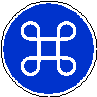 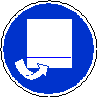 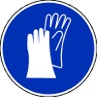 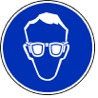 	Schutzbrille tragen 	     Schutzhandschuhe tragen       Abzug     Geschlossenes SystemErsatzstoffprüfung (gem. TRGS 600)Keine; die Tätigkeitsbeschränkungen für Schülerinnen und Schüler bis Jahrgangsstufe 4 werden beachtet.AnmerkungenH225			Flüssigkeit und Dampf leicht entzündlich.H270			Kann Brand verursachen oder verstärken.H272			Kann Brand verstärken.H280			Enthält Gas unter Druck.H290			Kann gegenüber Metallen korrosiv sein.H314			Verursacht schwere Verätzungen der Haut und schwere Augenschäden.H315			Verursacht Hautreizungen.H318			Verursacht schwere Augenschäden.H319			Verursacht schwere Augenreizung.	H330			Lebensgefahr bei Einatmen.H335			Kann die Atemwege reizen.EUH071			Wirkt ätzend auf die Atemwege.P210			Von Hitze / Funken / offener Flamme / heißen Oberflächen fernhalten. P220			Von Kleidung und brennbaren Materialien fernhalten/entfernt aufbewahren.P221			Mischen mit brennbaren Stoffen unbedingt verhindern.P233			Behälter dicht verschlossen halten.P260_g			Gas / Dampf nicht einatmen.P261_s			Einatmen von Staub  /Rauch / Aerosol vermeiden.P280			Schutzhandschuhe / Schutzkleidung / Augenschutz  tragen.P301+330+331		Bei Verschlucken: Mund ausspülen. Kein Erbrechen herbeiführen.P303+361+353		Bei Kontakt mit der Haut (oder dem Haar): Alle beschmutzten, getränkten Kleidungsstücke sofort 			ausziehen. Haut mit Wasser abwaschen/duschen.P304+340		Bei Einatmen: An die frische Luft bringen und in einer Position ruhig stellen, die das Atmen erleichtert.P305+351+338		Bei Kontakt mit den Augen: Einige Minuten lang behutsam mit Wasser spülen. Vorhandene 				Kontaktlinsen nach Möglichkeit entfernen. Weiter spülen.P309+310	 	Bei Exposition oder Unwohlsein: Sofort Giftinformationszentrum oder Arzt anrufen.	P315			Sofort ärztlichen Rat einholen / ärztliche Hilfe hinzuziehen.	P370+378a 		Bei Brand: Wasser zum Löschen verwenden.P403+235		An einem gut belüfteten Ort aufbewahren. Kühl halten.P403			An einem gut belüfteten Ort aufbewahren.Schule:Datum:				Lehrperson:					Unterschrift:Schulstempel:© Ulrich Wunderlin / Atelierschule Zürich / Erstelldatum: 08.10.2015______________________________________________________________________________NameSignalwortPiktogrammeH-SätzeEUH-SätzeP-SätzeAGW in mg m-3Calciumnitrat-TetrahydratAchtung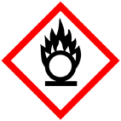 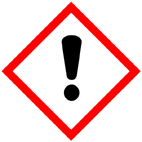 H272 H319---P210 P221 P305+351+338---Universalindikator(flüssig, ethanolisch)Gefahr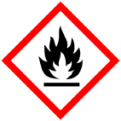 H225---P210 P233 P370+378a P403+235---KohlenstoffdioxidAchtung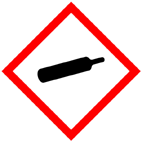 H280---P4039'100Stickstoffdioxid(Reaktionszwischenprodukt)Gefahr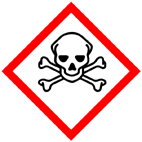 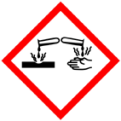 H270 H314 H330 EUH 071P220 P260_g P280 P303+361+353P304+340 P305+351+338 P315---Stickstoffmonoxid(Reaktionszwischenprodukt)GefahrH270 H314 H330EUH 071P220 P260_g P280 P303+361+353P304+340 P305+351+338 P315---Calciumoxid(Reaktionszwischenprodukt)GefahrH315 H318 H335---P261_s P280 P305+351+338---Salpetersäure (w≈ 0,5%;Reaktionsprodukt)GefahrH290 H314---P260_g P280 P301+330+331 P305+351+338P309+310---Demineralisiertes WasserKalklauge  (≈ 0,5%; Reaktionsprodukt)GefahrenJaNeinSonstige Gefahren und HinweiseDurch EinatmenXDurch HautkontaktXBrandgefahrXExplosionsgefahrXDurch AugenkontaktX